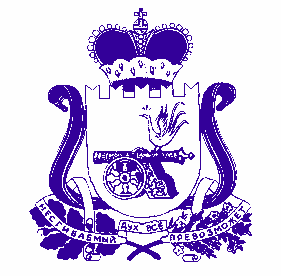 АДМИНИСТРАЦИЯ  муниципального  образования«Духовщинский  район»  Смоленской  областиПОСТАНОВЛЕНИЕот 03.08.2022  № 243Администрация муниципального образования «Духовщинский район» Смоленской областиПОСТАНОВЛЯЕТ:Внести в постановление Администрации муниципального образования «Духовщинский район» Смоленской области от 17.07.2017 № 218 «Об общественной комиссии по разработке и обеспечению реализации муниципальной программы «Формирование современной городской среды на территории Духовщинского городского поселения Духовщинского района Смоленской области» на 2018-2022 годы» (в редакции постановлений Администрации муниципального образования «Духовщинский район» Смоленской области от 20.08.2018 № 248, от 12.03.2019 № 62, от 19.08.2019 № 230) следующие изменения:а) в заголовке, пунктах 1 и 2 слова «на 2018-2022 годы» исключить;б) в Положении об общественной комиссии по разработке и обеспечению реализации муниципальной программы «Формирование современной городской среды на территории Духовщинского городского поселения Духовщинского района Смоленской области» на 2018-2022 годы, утвержденном указанным постановлением:- в наименовании слова «на 2018-2022 годы» исключить;- в пункте 1 слова «на 2018-2022 годы» исключить;в) приложение изложить в новой редакции (прилагается).СОСТАВобщественной комиссии по разработке и обеспечению реализации муниципальной программы «Формирование современной городской средына территории Духовщинского городского поселенияДуховщинского района Смоленской области»(далее - комиссия)О внесении изменений 
в постановление Администрации муниципального образования «Духовщинский район» Смоленской области от 17.07.2017 № 218Глава муниципального образования «Духовщинский район»Смоленской областиБ.В. ПетифоровПриложениек постановлению Администрации муниципального образования «Духовщинский район» Смоленской области от 17.07.2017 № 218(в редакции постановлений Администрации муниципального образования «Духовщинский район» Смоленской области от 20.08.2018 № 248, от 12.03.2019 № 62, от 19.08.2019 № 230,
от «03» августа 2022 г. № 243)ФедоровАлексей Владимирович- заместитель Главы муниципального образования «Духовщинский район» Смоленской области, председатель комиссииОбразцова-ЧепойНадежда Сергеевна- заместитель Главы муниципального образования «Духовщинский район» Смоленской области, заместитель председателя комиссииЕмельченковаОлеся Вячеславовна- специалист I категории отдела городского хозяйства Администрации муниципального образования «Духовщинский район» Смоленской области, секретарь комиссииЧлены комиссии:Члены комиссии:АльшевскаяТатьяна Николаевна- председатель совета многоквартирного дома № 70/48 по ул. Бугаева (по согласованию)БарсуковаОксана Викторовна- начальник отдела городского хозяйства Администрации муниципального образования «Духовщинский район» Смоленской областиИльянаяИрина Александровна- главный специалист отдела строительства, архитектуры и жилищно-коммунального хозяйства Администрации муниципального образования «Духовщинский район» Смоленской области - главный архитекторКаралёваИрина Олеговна- председатель районного совета женщин, директор муниципального бюджетного учреждения культуры «Районная централизованная библиотечная система» муниципального образования «Духовщинский район» Смоленской области (по согласованию)МисуркинЮрий Владимирович- депутат Духовщинского районного Совета депутатов (по согласованию)МисуркинаИрина Георгиевна- начальник Отдела образования Администрации муниципального образования «Духовщинский район» Смоленской областиМорозовАнатолий Федорович- представитель Регионального отделения Общероссийского народного фронта в Смоленской области (по согласованию)МурашкинаСветлана Николаевна- председатель Общественного совета муниципального образования «Духовщинский район» Смоленской области, медицинская сестра процедурного кабинета ОГБУЗ «Духовщинская ЦРБ» (по согласованию)ПузынинАлексей Юрьевич- начальник 28 ПСЧ отряда ФПС ГПС Главного управления МЧС России по Смоленской области (по согласованию)СмоляковаСветлана Владимировна- председатель Духовщинской районной организации Смоленской областной общественной организации Общероссийской общественной организации «Всероссийское общество инвалидов» (по согласованию)СтецюкВладимир Николаевич- директор Муниципального унитарного предприятия «Управление коммунального хозяйства» Духовщинского городского поселения Духовщинского района Смоленской области ТрофимовЕвгений Анатольевич- старший участковый уполномоченный полиции отделения участковых уполномоченных полиции и по делам несовершеннолетних по Духовщинскому району МО МВД России «Ярцевский» (по согласованию)ШевченкоСветлана Владимировна- Глава муниципального образования Духовщинского городского поселения Духовщинского района Смоленской области (по согласованию)